Домашняя творческая мастерскаяЕжик-помпошкаВам потребуется: шерстяные нитки двух оттенков цвета; кусочек черногофетра или чёрной бумаги; ножницы; клей.Мастер-класс:Для того чтобы сделать помпоны Вы можете воспользоваться какспециальным приспособлением для них, так и картонными колечками.Обмотайте картон или машинку нитями, располагая темно-коричневую исветло-коричневую нити так, как показано на картинке ниже.После этого распушите помпон и при помощи ножниц придайте емунеобходимую форму - темно-коричневая шубка пусть остается круглой, асветло-коричневую мордочку сделайте чуть длиннее и придайте ейконусообразную форму.Из черного фетра или черной цветной бумаги вырежьте два небольшихкружочка для глаз и маленький треугольничек для носа, и приклейте их припомощи клея.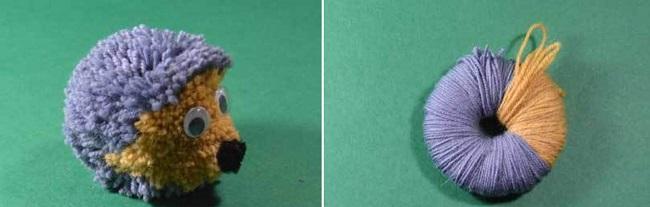 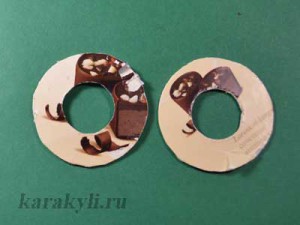 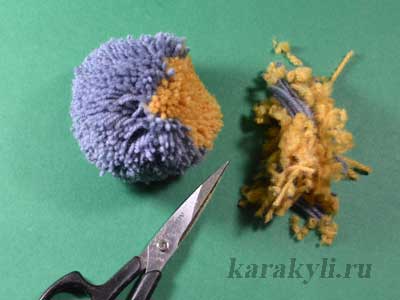 Ваш ёжик готов!Мастер-класс «Караблик»Вам понадобится: кухонные губки, салфетки для уборки размером 5*7 см,4*6 см и 3*5 см., полоски двухсторонней цветной бумаги красного цветаразмером 1,5*5 см., деревянные шашлычные шпажки длиной 18 см.,зубочистки, ножницы, клей карандаш.Мастер-класс:1. Перед вами лежат губки, это основа нашего корабля.2. Давайте приступим к шитью парусов на главную матчу. Их мывырезаем из салфеток для уборки.3. Затем возьмём длинные деревянные палочки и начнем надеватьпаруса. Отверстия делаем немного, отступив от края посредине«паруса». Сначала на палочку-мачту накалываем маленький парус,затем средний и последним – большой.4. Корабль без флага, это не корабль! Складываем полоску красногоцвета пополам, намазываем внутреннюю часть флажка клеем и им какбы «обнимаем» кончик мачты, склеиваем две половинки, и вырезаемтреугольник – флажок готов!5. Теперь берём короткую деревянную палочку и так же на нееприклеиваем красный флажок.6. И последнее усилие – палочку с флажком втыкаем на носик кораблика,а мачту на корме.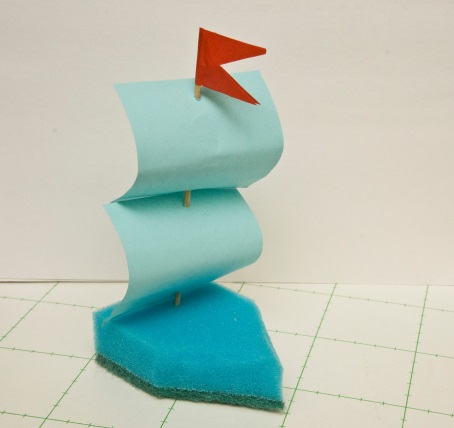 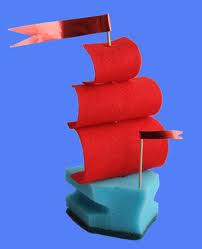 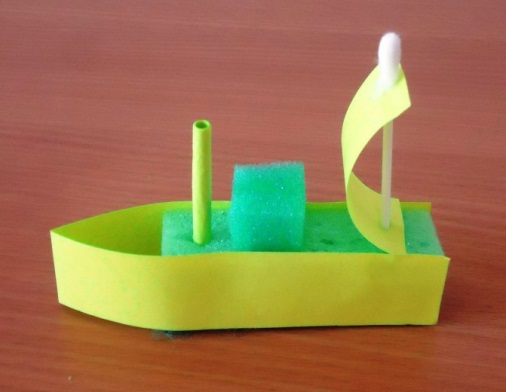 Кораблик готов!Так же , в работе с детьми в условиях самоизоляции «Мастерим дома» помогут полезные ссылки:Tворим с детьми: бесплатные мастер-классы: livemaster.ru  Творим и мастерим. Ручной труд: iknigi.net